Stoichiometry: Limiting and Excess: Quiz 5bMake sure to SHOW ALL WORK, INCLUDE UNITS and correct SIG FIGS! For the following please include a BALANCED EQUATIONMagnesium undergoes a single displacement reaction with hydrochloric acid.  Identify the limiting and excess reactants from the reaction of 3.00 g of magnesium with 4.00 g of hydrochloric acid.  Which reactant is in excess and how much (in grams) will be left when the reaction is complete? Answers: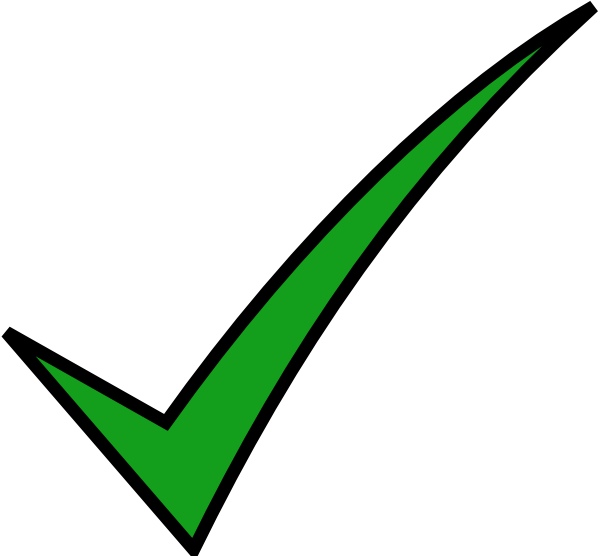 